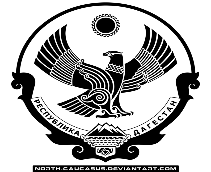 МИНИСТЕРСТВО ОБРАЗОВАНИЯ И НАУКИ РЕСПУБЛИКИ ДАГЕСТАНМУНИЦИПАЛЬНОЕ БЮДЖЕТНОЕ ОБЩЕОБРАЗОВАТЕЛЬНОЕ УЧРЕЖДЕНИЕ «СРЕДНЯЯ ОБЩЕОБРАЗОВАТЕЛЬНАЯ ШКОЛА № 6» ИМЕНИ ГЕРОЯ РОССИИ ОМАРОВА МАГОМЕДА ОМАРОВИЧА   г. Каспийска, ул. Ленина 74  kasschool6@mail.ru                                                              тел. 5 – 22 -06РАСПИСАНИЕ ВПР МБОУ «СОШ №6» им. Омарова М. О.  сентябрь 2020 г.Директор МБОУ «СОШ№6»                                                      Гамзатова М. Т.им. Омарова М. О.КлассКол-во обучающихсяКабинетДата№урока, время                                              Русский язык                                              Русский язык                                              Русский язык                                              Русский язык                                              Русский язык5 а32321.091-2 уроки (2 смена)14.00- 15.255 б261921.091-2 уроки (2 смена)14.00- 15.255 в30821.091-2 уроки (2 смена)14.00- 15.255 г29921.091-2 уроки (2 смена)14.00- 15.255 д201221.091-2 уроки (2 смена)14.00- 15.255 е30521.091-2 уроки (2 смена)14.00- 15.255 ж231421.091-2 уроки (2 смена)14.00- 15.255 з281021.091-2 уроки (2 смена)14.00- 15.255 и24121.091-2 уроки (2 смена)14.00- 15.25                                            Математика                                            Математика                                            Математика                                            Математика                                            Математика5 а32322.091-2 уроки (2 смена)14.00- 15.255 б261922.091-2 уроки (2 смена)14.00- 15.255 в30822.091-2 уроки (2 смена)14.00- 15.255 г29922.091-2 уроки (2 смена)14.00- 15.255 д201222.091-2 уроки (2 смена)14.00- 15.255 е30522.091-2 уроки (2 смена)14.00- 15.255 ж231422.091-2 уроки (2 смена)14.00- 15.255 з281022.091-2 уроки (2 смена)14.00- 15.255 и24122.091-2 уроки (2 смена)14.00- 15.25                                       Окружающий мир                                       Окружающий мир                                       Окружающий мир                                       Окружающий мир                                       Окружающий мир5 а32323,091-2 уроки (2 смена)14.00- 15.255 б261923,091-2 уроки (2 смена)14.00- 15.255 в30823,091-2 уроки (2 смена)14.00- 15.255 г29923,091-2 уроки (2 смена)14.00- 15.255 д201223,091-2 уроки (2 смена)14.00- 15.255 е30523,091-2 уроки (2 смена)14.00- 15.255 ж231423,091-2 уроки (2 смена)14.00- 15.255 з281023,091-2 уроки (2 смена)14.00- 15.255 и24123,091-2 уроки (2 смена)14.00- 15.25КлассКол-во обучающихсяКабинетДата№урока, времяМатематикаМатематикаМатематика6 а27421.091-2 уроки (2 смена)14.00- 15.256 б341321.091-2 уроки (2 смена)14.00- 15.256 в292921.091-2 уроки (2 смена)14.00- 15.256 г291521.091-2 уроки (2 смена)14.00- 15.256 д283021.091-2 уроки (2 смена)14.00- 15.256 е271121.091-2 уроки (2 смена)14.00- 15.256 ж23721.091-2 уроки (2 смена)14.00- 15.256 з242421.091-2 уроки (2 смена)14.00- 15.256 и233221.091-2 уроки (2 смена)14.00- 15.25                                                Русский язык                                                Русский язык                                                Русский язык                                                Русский язык                                                Русский язык6 а27422.091-2 уроки (2 смена)14.00- 15.256 б341322.091-2 уроки (2 смена)14.00- 15.256 в292922.091-2 уроки (2 смена)14.00- 15.256 г291522.091-2 уроки (2 смена)14.00- 15.256 д283022.091-2 уроки (2 смена)14.00- 15.256 е271122.091-2 уроки (2 смена)14.00- 15.256 ж23722.091-2 уроки (2 смена)14.00- 15.256 з242422.091-2 уроки (2 смена)14.00- 15.256 и233222.091-2 уроки (2 смена)14.00- 15.25                                                 Биология                                                 Биология                                                 Биология                                                 Биология                                                 Биология6 а27423.091-2 уроки (2 смена)14.00- 15.256 б341323.091-2 уроки (2 смена)14.00- 15.256 в292923.091-2 уроки (2 смена)14.00- 15.256 г291523.091-2 уроки (2 смена)14.00- 15.256 д283023.091-2 уроки (2 смена)14.00- 15.256 е271123.091-2 уроки (2 смена)14.00- 15.256 ж23723.091-2 уроки (2 смена)14.00- 15.256 з242423.091-2 уроки (2 смена)14.00- 15.256 и233223.091-2 уроки (2 смена)14.00- 15.25                                                История                                                История                                                История                                                История                                                История6 а27424.091-2 уроки (2 смена)14.00- 15.256 б341324.091-2 уроки (2 смена)14.00- 15.256 в292924.091-2 уроки (2 смена)14.00- 15.256 г291524.091-2 уроки (2 смена)14.00- 15.256 д283024.091-2 уроки (2 смена)14.00- 15.256 е271124.091-2 уроки (2 смена)14.00- 15.256 ж23724.091-2 уроки (2 смена)14.00- 15.256 з242424.091-2 уроки (2 смена)14.00- 15.256 и233224.091-2 уроки (2 смена)14.00- 15.25КлассКол-во обучающихсяКабинетДата№урока, времяБиологияБиологияБиологияБиологияБиология7 а281821.091-2 уроки (2 смена)14.00- 15.257б272321.091-2 уроки (2 смена)14.00- 15.257 в292021.091-2 уроки (2 смена)14.00- 15.257 г282821.091-2 уроки (2 смена)14.00- 15.257 д273121.091-2 уроки (2 смена)14.00- 15.257 е27221.091-2 уроки (2 смена)14.00- 15.257 з261721.091-2 уроки (2 смена)14.00- 15.257и261621.091-2 уроки (2 смена)14.00- 15.257м182521.091-2 уроки (2 смена)14.00- 15.25                                            География                                            География                                            География                                            География                                            География7 а281822.091-2 уроки (2 смена)14.00- 15.257б272322.091-2 уроки (2 смена)14.00- 15.257 в292022.091-2 уроки (2 смена)14.00- 15.257 г282822.091-2 уроки (2 смена)14.00- 15.257 д273122.091-2 уроки (2 смена)14.00- 15.257 е27222.091-2 уроки (2 смена)14.00- 15.257 з261722.091-2 уроки (2 смена)14.00- 15.257и261622.091-2 уроки (2 смена)14.00- 15.257м182522.091-2 уроки (2 смена)14.00- 15.25                                              История                                              История                                              История                                              История                                              История7 а281823.091-2 уроки (2 смена)14.00- 15.257б272323.091-2 уроки (2 смена)14.00- 15.257 в292023.091-2 уроки (2 смена)14.00- 15.257 г282823.091-2 уроки (2 смена)14.00- 15.257 д273123.091-2 уроки (2 смена)14.00- 15.257 е27223.091-2 уроки (2 смена)14.00- 15.257 з261723.091-2 уроки (2 смена)14.00- 15.257и261623.091-2 уроки (2 смена)14.00- 15.257м182523.091-2 уроки (2 смена)14.00- 15.25                                    Математика                                    Математика                                    Математика                                    Математика                                    Математика7 а281824.091-2 уроки (2 смена)14.00- 15.257б272324.091-2 уроки (2 смена)14.00- 15.257 в292024.091-2 уроки (2 смена)14.00- 15.257 г282824.091-2 уроки (2 смена)14.00- 15.257 д273124.091-2 уроки (2 смена)14.00- 15.257 е27224.091-2 уроки (2 смена)14.00- 15.257 з261724.091-2 уроки (2 смена)14.00- 15.257и261624.091-2 уроки (2 смена)14.00- 15.257м182524.091-2 уроки (2 смена)14.00- 15.25                                  Русский язык                                  Русский язык                                  Русский язык                                  Русский язык                                  Русский язык7 а281825.091-2 уроки (2 смена)14.00- 15.257б272325.091-2 уроки (2 смена)14.00- 15.257 в292025.091-2 уроки (2 смена)14.00- 15.257 г282825.091-2 уроки (2 смена)14.00- 15.257 д273125.091-2 уроки (2 смена)14.00- 15.257 е27225.091-2 уроки (2 смена)14.00- 15.257 з261725.091-2 уроки (2 смена)14.00- 15.257и261625.091-2 уроки (2 смена)14.00- 15.257м182525.091-2 уроки (2 смена)14.00- 15.25ОбществознаниеОбществознаниеОбществознаниеОбществознаниеОбществознание7 а281828.091-2 уроки (2 смена)14.00- 15.257б272328.091-2 уроки (2 смена)14.00- 15.257 в292028.091-2 уроки (2 смена)14.00- 15.257 г282828.091-2 уроки (2 смена)14.00- 15.257 д273128.091-2 уроки (2 смена)14.00- 15.257 е27228.091-2 уроки (2 смена)14.00- 15.257 з261728.091-2 уроки (2 смена)14.00- 15.257и261628.091-2 уроки (2 смена)14.00- 15.257м182528.091-2 уроки (2 смена)14.00- 15.25КлассКол-во обучающихсяКол-во обучающихсяКабинетКабинетДата№урока, время№урока, время         Английский язык         Английский язык         Английский язык         Английский язык         Английский язык         Английский язык8б32322621.09  С 9.00   (1 смена)  С 9.00   (1 смена)8 в31312721.09  С 9.00   (1 смена)  С 9.00   (1 смена)                  Английский язык                  Английский язык                  Английский язык                  Английский язык                  Английский язык                  Английский язык8 г26262622.09С 9.00   (1 смена)С 9.00   (1 смена)8 е24272722.09С 9.00   (1 смена)С 9.00   (1 смена)8 з26272722.09С 9.00   (1 смена)С 9.00   (1 смена)                 Английский язык                 Английский язык                 Английский язык                 Английский язык                 Английский язык                 Английский язык8 а26262623.09С 9.00   (1 смена)С 9.00   (1 смена)8 д24272723.09С 9.00   (1 смена)С 9.00   (1 смена)8и	252727С 9.00   (1 смена)С 9.00   (1 смена)                                                  География                                                  География                                                  География                                                  География                                                  География                                                  География                                                  География8а268824.091-2 уроки (1 смена)8.00- 9.251-2 уроки (1 смена)8.00- 9.258б324424.091-2 уроки (1 смена)8.00- 9.251-2 уроки (1 смена)8.00- 9.258в31171724.091-2 уроки (1 смена)8.00- 9.251-2 уроки (1 смена)8.00- 9.258г26242424.091-2 уроки (1 смена)8.00- 9.251-2 уроки (1 смена)8.00- 9.258д24313124.091-2 уроки (1 смена)8.00- 9.251-2 уроки (1 смена)8.00- 9.258е24303024.091-2 уроки (1 смена)8.00- 9.251-2 уроки (1 смена)8.00- 9.258з26101024.091-2 уроки (1 смена)8.00- 9.251-2 уроки (1 смена)8.00- 9.258и257724.091-2 уроки (1 смена)8.00- 9.251-2 уроки (1 смена)8.00- 9.25                          Математика                          Математика                          Математика                          Математика                          Математика                          Математика8а268825.091-2 уроки (1 смена)8.00- 9.251-2 уроки (1 смена)8.00- 9.258б324425.091-2 уроки (1 смена)8.00- 9.251-2 уроки (1 смена)8.00- 9.258в31171725.091-2 уроки (1 смена)8.00- 9.251-2 уроки (1 смена)8.00- 9.258г26242425.091-2 уроки (1 смена)8.00- 9.251-2 уроки (1 смена)8.00- 9.258д24313125.091-2 уроки (1 смена)8.00- 9.251-2 уроки (1 смена)8.00- 9.258е24303025.091-2 уроки (1 смена)8.00- 9.251-2 уроки (1 смена)8.00- 9.258з26101025.091-2 уроки (1 смена)8.00- 9.251-2 уроки (1 смена)8.00- 9.258и257725.091-2 уроки (1 смена)8.00- 9.251-2 уроки (1 смена)8.00- 9.25                                                 Русский язык                                                 Русский язык                                                 Русский язык                                                 Русский язык                                                 Русский язык                                                 Русский язык8а268828.091-2 уроки (1 смена)8.00- 9.251-2 уроки (1 смена)8.00- 9.258б324428.091-2 уроки (1 смена)8.00- 9.251-2 уроки (1 смена)8.00- 9.258в31171728.091-2 уроки (1 смена)8.00- 9.251-2 уроки (1 смена)8.00- 9.258г26242428.091-2 уроки (1 смена)8.00- 9.251-2 уроки (1 смена)8.00- 9.258д24313128.091-2 уроки (1 смена)8.00- 9.251-2 уроки (1 смена)8.00- 9.258е24303028.091-2 уроки (1 смена)8.00- 9.251-2 уроки (1 смена)8.00- 9.258з26101028.091-2 уроки (1 смена)8.00- 9.251-2 уроки (1 смена)8.00- 9.258и257728.091-2 уроки (1 смена)8.00- 9.251-2 уроки (1 смена)8.00- 9.25                            Физика                            Физика                            Физика                            Физика                            Физика                            Физика8а268829.091-2 уроки (1 смена)8.00- 9.251-2 уроки (1 смена)8.00- 9.258б324429.091-2 уроки (1 смена)8.00- 9.251-2 уроки (1 смена)8.00- 9.258в31171729.091-2 уроки (1 смена)8.00- 9.251-2 уроки (1 смена)8.00- 9.258г26242429.091-2 уроки (1 смена)8.00- 9.251-2 уроки (1 смена)8.00- 9.258д24313129.091-2 уроки (1 смена)8.00- 9.251-2 уроки (1 смена)8.00- 9.258е24303029.091-2 уроки (1 смена)8.00- 9.251-2 уроки (1 смена)8.00- 9.258з26101029.091-2 уроки (1 смена)8.00- 9.251-2 уроки (1 смена)8.00- 9.258и257729.091-2 уроки (1 смена)8.00- 9.251-2 уроки (1 смена)8.00- 9.25                                                   Биология                                                   Биология                                                   Биология                                                   Биология                                                   Биология                                                   Биология                                                   Биология8а268830.091-2 уроки (1 смена)8.00- 9.251-2 уроки (1 смена)8.00- 9.258б324430.091-2 уроки (1 смена)8.00- 9.251-2 уроки (1 смена)8.00- 9.258в31171730.091-2 уроки (1 смена)8.00- 9.251-2 уроки (1 смена)8.00- 9.258г26242430.091-2 уроки (1 смена)8.00- 9.251-2 уроки (1 смена)8.00- 9.258д24313130.091-2 уроки (1 смена)8.00- 9.251-2 уроки (1 смена)8.00- 9.258е24303030.091-2 уроки (1 смена)8.00- 9.251-2 уроки (1 смена)8.00- 9.258з26101030.091-2 уроки (1 смена)8.00- 9.251-2 уроки (1 смена)8.00- 9.258и257730.091-2 уроки (1 смена)8.00- 9.251-2 уроки (1 смена)8.00- 9.25                                                   История                                                   История                                                   История                                                   История8а26881.101-2 уроки (1 смена)8.00- 9.251-2 уроки (1 смена)8.00- 9.258б32441.101-2 уроки (1 смена)8.00- 9.251-2 уроки (1 смена)8.00- 9.258в3117171.101-2 уроки (1 смена)8.00- 9.251-2 уроки (1 смена)8.00- 9.258г2624241.101-2 уроки (1 смена)8.00- 9.251-2 уроки (1 смена)8.00- 9.258д2431311.101-2 уроки (1 смена)8.00- 9.251-2 уроки (1 смена)8.00- 9.258е2430301.101-2 уроки (1 смена)8.00- 9.251-2 уроки (1 смена)8.00- 9.258з2610101.101-2 уроки (1 смена)8.00- 9.251-2 уроки (1 смена)8.00- 9.258и25771.101-2 уроки (1 смена)8.00- 9.251-2 уроки (1 смена)8.00- 9.25                                             Обществознание                                             Обществознание                                             Обществознание                                             Обществознание                                             Обществознание                                             Обществознание                                             Обществознание8а26882.101-2 уроки (1 смена)8.00- 9.251-2 уроки (1 смена)8.00- 9.258б32442.101-2 уроки (1 смена)8.00- 9.251-2 уроки (1 смена)8.00- 9.258в3117172.101-2 уроки (1 смена)8.00- 9.251-2 уроки (1 смена)8.00- 9.258г2624242.101-2 уроки (1 смена)8.00- 9.251-2 уроки (1 смена)8.00- 9.258д2431312.101-2 уроки (1 смена)8.00- 9.251-2 уроки (1 смена)8.00- 9.258е2430302.101-2 уроки (1 смена)8.00- 9.251-2 уроки (1 смена)8.00- 9.258з2610102.101-2 уроки (1 смена)8.00- 9.251-2 уроки (1 смена)8.00- 9.258и25772.101-2 уроки (1 смена)8.00- 9.251-2 уроки (1 смена)8.00- 9.25